Образец заявления для физических лицГлаве муниципального образования Новокубанский районОт							(ФИО заявителя, последнее при наличии)Паспорт серия		номер		Выдан						Адрес 																				Телефон						Представитель по доверенности		От «	   »		20	г. №		ЗАЯВЛЕНИЕо заключение договора аренды земельного участка, образованного в результате раздела, перераспределенияПрошу предоставить в аренду земельный участок площадью ______кв.м., расположенный по адресу: __________________________________________, для ___________________________________________________________, сроком на _________________________________________________________.	Я устно предупрежден (а) о возможных причинах возврата заявления или отказа в предоставлении муниципальной услуги.	Документы, представленные мной и сведения, указанные в заявлении, достоверны.	Результат предоставления Муниципальной услуги прошу (нужное подчеркнуть):	а) передать при личном обращении Заявителя или представителя Заявителя ;	б) направить по почте по адресу Заявителя.Приложение:1. __________________________________________________________________2.___________________________________________________________________3.___________________________________________________________________4.___________________________________________________________________	_______________	_________________	 подпись	 датаОбразец заявления для юридических лицБланк юридического лица			Главе муниципального 										образования Новокубанский 									район(с указанием юридического адреса,почтового адреса, адреса электронной почты, номера телефона и иных реквизитов)представитель по доверенности ______________________________от «	»_____20___№___________ ЗАЯВЛЕНИЕо заключение договора аренды земельного участка, образованного в результате раздела, перераспределенияПрошу предоставить в аренду земельный участок площадью _____ кв.м., расположенный по адресу: _________________________________________, для ______________________________________________________________, сроком на ________________________________________________________.Я устно предупрежден (а) о возможных причинах возврата заявления или отказа в предоставлении муниципальной услуги.Документы, представленные мной и сведения, указанные в заявлении, достоверны.Результат предоставления Муниципальной услуги прошу (нужное подчеркнуть):а) передать при личном обращении Заявителя или представителя Заявителя ;б) направить по почте по адресу Заявителя.Приложение:1. ________________________________________________________________2._________________________________________________________________3._________________________________________________________________4._________________________________________________________________	_______________	_________________	 подпись	 датаГлаве муниципального образования Новокубанский район	Гомодину А. В .				От	Васильева Василия Владимировича	(ФИО заявителя)Паспорт серия	0312	номер748674	Выдан	Отделом УФМС по Краснодарскому краю в г Новокубанск	Адрес Краснодарский край, г. Новокубанск, ул. Первомайская 11							Телефон		8(988)0000000		Представитель по доверенности				Если есть				От «01»января2016 г. №		ЗАЯВЛЕНИЕо заключение договора аренды земельного участка, образованного в результате раздела, перераспределенияПрошу предоставить в аренду земельный участок площадью __100__ кв.м., расположенный по адресу: _Краснодарский край, Новокубанский район, г. Новокубанск, ул. Первомайская 1, для _садоводства , сроком на _10 лет__.	Я устно предупрежден (а) о возможных причинах возврата заявления или отказа в предоставлении муниципальной услуги.	Документы, представленные мной и сведения, указанные в заявлении, достоверны.	Результат предоставления Муниципальной услуги прошу (нужное подчеркнуть):	а) передать при личном обращении Заявителя или представителя Заявителя ;	б) направить по почте по адресу Заявителя.Приложение:1. __________________________________________________________________2.___________________________________________________________________3.___________________________________________________________________4.___________________________________________________________________	_______________	_________________					 подпись	                                        датаОбразец заявления для юридических лиц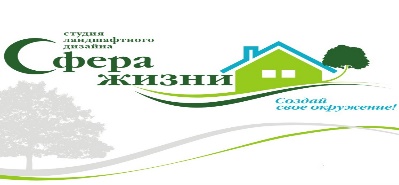 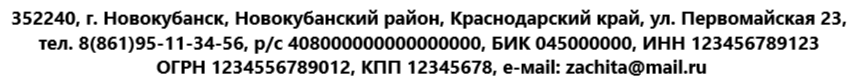 							Главе муниципального 										образования Новокубанский 									район							Гомодину А.В.Доверенность от «01» апреля 2020 №_2_ЗАЯВЛЕНИЕо заключение договора аренды земельного участка, образованного в результате раздела, перераспределенияПрошу предоставить в аренду земельный участок площадью __100__ кв.м., расположенный по адресу: _Краснодарский край, Новокубанский район, г. Новокубанск, ул. Первомайская 1, для _садоводства , сроком на _10 лет__.Я устно предупрежден (а) о возможных причинах возврата заявления или отказа в предоставлении муниципальной услуги.Документы, представленные мной и сведения, указанные в заявлении, достоверны.Результат предоставления Муниципальной услуги прошу (нужное подчеркнуть):а) передать при личном обращении Заявителя или представителя Заявителя ;б) направить по почте по адресу Заявителя.Приложение:1. ________________________________________________________________2._________________________________________________________________3._________________________________________________________________4._________________________________________________________________                                                   ___20 июля 2020 год__/ Петров В.В./